        Excellent Learners‘Likes a Challenge’24th September 2018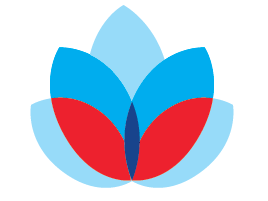         Congratulations everyone!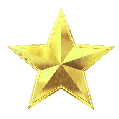 ClassExcellent Learner 24th September 2018 1Ibrahim1BElectra2Sophia2BDaniel3Taeyang3BLison4Solyana4BMargaux5Paige5BLeah6Millie6BBethia